Vznik a typy sociálních událostí Průvodce studiem – studijní předpoklady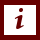 Studium těchto otázek sociální politiky vyžaduje mít základní všeobecné znalosti v rozsahu studia na středních školách především z oblasti sociologie, ekonomie a práva. Studium těchto otázek by se měl věnovat po seznámení s látkou v předchozích lekcích.Rychlý náhled studijního materiálu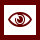 Sociální politika je nepostradatelnou součástí politiky každé vlády na světě. Je zcela přirozené, že politické strany s odlišnou orientací mají ve svých programech různá pojetí a podoby sociální politiky, a proto se sociální politiky v jednotlivých zemích od sebe liší. Prvotním cílem sociální politiky je zprostředkování solidarity mezi občany, cílem sociální politiky je definovat zřetelehodné situace, které by měly být v centru pozornosti sociálních programů. 			Cíle STUDIJNÍHO MATERIÁLU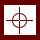 Cílem tohoto studijního textu je seznámit studenty s jednotlivými typy sociálních událostí a popsat činnosti, kterými sociální systém reguluje podmínky života a práce lidí, organizuje spolupráce jednotlivců a chrání člověka před nepříznivými důsledky událostí v životě, které neumí nebo nemůže vlastními silami zvládnout. Pozornost bude věnována indikátorům sociální politiky a způsobům, kterými jsou posuzovány kvalitativní a kvantitativní úrovně sociální politiky konkrétní země či oblasti a které parametry měření jsou brány v úvahu při jednotlivých komparacích.Klíčová STUDIJNÍHO MATERIÁLU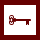 sociální riziko – sociální událost – sociální zabezpečeníČas potřebný ke studiu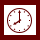 Stopáž studijního materiálu:	7 minutDoporučený čas ke studiu:	30 minutDalší zdroje – doporučená literatura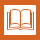 Tomeš, I. Úvod do teorie a metodologie sociální politiky. Praha: Portál, 2010.                               ISBN 978-80-7367-680-3Předmětem sociální politiky jsou činnosti, které by se měly v sociálním systému nebo sociální ochraně, sociálním zabezpečení a jejich správě uchovat, eventuálně změnit. Základem jsou činnosti orientované na regulaci podmínek života a práce člověka (sociálních podmínek, prostředí člověka), organizování spolupráce jedinců ve složitých sociálních procesech (sociální management) a ochranu člověka před nepříznivými důsledky událostí v lidském životě, které jedinec neumí nebo nemůže vlastními silami zvládnout a u nichž je sociální subjekt připraven pomoci mu zmírnit nebo odstranit jejich příčiny, následky či průvodní jevy sociální události.Hrozí-li člověku v životních situacích ztráty na zdraví, výdělku, majetku aj., kterým nemůže čelit, hodnotíme jeho situaci jako rizikovou. Riziko může být způsobeno řadou situací a řadou vlivů. Můžeme se do rizika dostat sami, vlastním přičiněním (tj. úkonem postiženého), riziko nám můžeme způsobit někdo jiný (tj. úkon jiné osoby) nebo riziko může vzniknout nezávisle bez příčinné souvislosti na lidském jednání, např. zestárneme či onemocníme, aniž bychom to mohli ovlivnit. Pokud je riziko obecně uznáno za objektivní a zasluhuje si pozornost některého sociálního subjektu a jeho sociální politiky, lze hovořit o sociálním riziku. Je-li současně toto rizikem i předmětem soukromoprávního pojištění, označuje se jako pojistné riziko.Je-li sociální riziko předmětem zájmu státu nebo některého veřejnoprávního systému, hovoří se o sociální události. Pojem sociální událost tedy označuje riziko, které je společensky uznáno za závažné, a proto vyžaduje společenskou ochranu, protože jednotlivec nebo jeho rodina nejsou schopni jeho důsledky zvrátit.Klíčovým problémem věcného rozsahu sociální ochrany je definice sociální události, pro kterou je ochrana poskytována. V řadě zemí, tedy alespoň ve většině evropských států, se poskytuje plný rozsah sociální ochrany, státy se však od sebe liší podmínkami, za kterých ochranu poskytují včetně její úrovně. Sociální události, jako společenské uznání jednotlivých životních situací, při kterých je žádoucí, aby byl občan společností zabezpečen, jsou podmíněny historicky, ekonomicky a politicky.Sociální události jsou vyvolané zdravotním stavem, nemocí nebo invaliditou, ztrátou zaměstnání, rodinou, věkem, nouzí a následnou chudobou nebo sociální dezintegrací.Pedagogicko didaktické poznámkyPrůvodce studiemObor: Studijní text tematicky spadá do těchto oborů vzdělání dle klasifikace CZ-ISCED-F 2013: Společenské vědy, žurnalistika a informační vědy – 03, Zdravotní a sociální péče, péče o příznivé životní podmínky – 09. Při studiu této problematiky se doporučuje po vyslechnutí audionahrávky seznámit se s těmito otázkami v literatuře doporučené ke studiu.Úkol k zamyšlení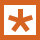 Zamyslete se nad způsobem řešení jednotlivých sociálních událostí v českém sociálním systému a odůvodněte toto řešení. Kontrolní otázka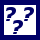 Definujte pojem sociální událost, kdy událost vyvolává pozornost společnosti, které sociální události jsou předmětem veřejného zájmu?KREBS, V. a kol. Sociální politika. Praha: Wolters Kluwer, 2015.                                                 ISBN 978-80-7478-921-2.Přehled dostupných ikonČas potřebný ke studiuCíle kapitolyKlíčová slova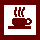 Nezapomeňte na odpočinekPrůvodce studiem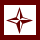 Průvodce textemRychlý náhled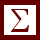 Shrnutí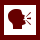 Tutoriály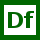 Definice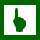 K zapamatování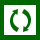 Případová studie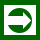 Řešená úloha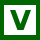 VětaKontrolní otázka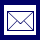 Korespondenční úkol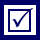 Odpovědi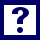 Otázky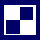 Samostatný úkolDalší zdroje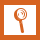 Pro zájemceÚkol k zamyšlení